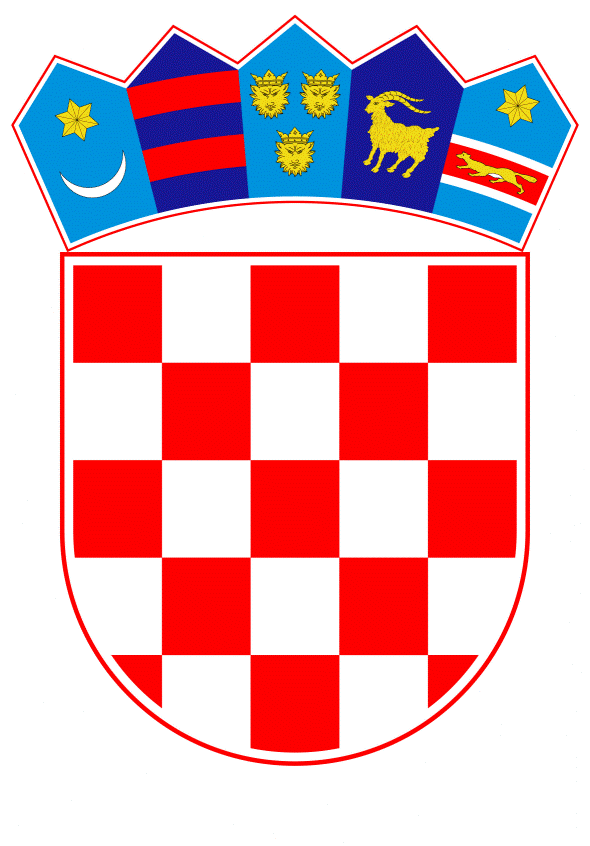 VLADA REPUBLIKE HRVATSKEZagreb, 2. ožujka 2023.______________________________________________________________________________________________________________________________________________________________________________________________________________________________P R I J E D L O G KLASA: URBROJ: Zagreb,  	  	 	 	 	PREDSJEDNIKU HRVATSKOGA SABORA PREDMET:	Prijedlog zaključka o obvezi Vlade Republike Hrvatske da izradi sveobuhvatno zakonsko rješenje kojim bi bilo omogućeno da se za sva aktivna trgovačka društva zatečena upisana u sudski registar na dan 31. prosinca 2022. godine, konverzija temeljnog kapitala iz kune u euro obavi po službenoj dužnosti (predlagatelj: Klub zastupnika Socijaldemokrata u Hrvatskome saboru) - mišljenje Vlade  Veza:	Pismo Hrvatskoga sabora, KLASA: 306-01/22-01/01, URBROJ: 65-22-03, od   28. listopada 2022.  Na temelju članka 122. stavka 2. Poslovnika Hrvatskoga sabora („Narodne novine“, br. 81/13., 113/16., 69/17., 29/18., 53/20., 119/20. i 123/20.), Vlada Republike Hrvatske na Prijedlog zaključka o obvezi Vlade Republike Hrvatske da izradi sveobuhvatno zakonsko rješenje kojim bi bilo omogućeno da se za sva aktivna trgovačka društva zatečena upisana u sudski registar na dan 31. prosinca 2022. godine, konverzija temeljnog kapitala iz kune u euro obavi po službenoj dužnosti (predlagatelj: Klub zastupnika Socijaldemokrata u Hrvatskome saboru) daje sljedeće M I Š L J E N J EVlada Republike Hrvatske predlaže Hrvatskome saboru da ne prihvati Prijedlog zaključka o obvezi Vlade Republike Hrvatske da izradi sveobuhvatno zakonsko rješenje kojim bi bilo omogućeno da se za sva aktivna trgovačka društva zatečena upisana u sudski registar na dan 31. prosinca 2022. godine, konverzija temeljnog kapitala iz kune u euro obavi po službenoj dužnosti (u daljnjem tekstu: Prijedlog zaključka) koji je predsjedniku Hrvatskoga sabora podnio Klub zastupnika Socijaldemokrata u Hrvatskome saboru (u daljnjem tekstu: predlagatelj), aktom od 28. listopada 2022. Predlagatelj tvrdi da će upis promjene valute temeljnog kapitala iz kune u euro hrvatskim poduzetnicima stvoriti dodatan trošak. Navedena konverzija temelji se na ispravama koje moraju biti ovjerene kod javnog bilježnika. Prema procjenama samih poduzetnika prosječan trošak konverzije iznositi će oko 2.500,00 kuna (oko 330,00 eura). Propisane su i kazne koje bi društva, odnosno odgovorne osobe u istima trebale platiti ukoliko ne obave konverziju u propisanom roku.Predlagatelj smatra da upis promjene valute temeljnog kapitala treba provesti bez dodatnih troškova, odnosno da isti ne smije pasti na teret poduzetnika.Vlada Republike Hrvatske smatra kako je Prijedlog zaključka neosnovan.Zakonom o uvođenju eura kao službene valute u Republici („Narodne novine”, broj 57/22. i 88/22. u daljnjem tekstu: Zakon o uvođenju eura), člankom 65. propisana su opća pravila preračunavanja temeljnog kapitala te nominalne vrijednosti nematerijaliziranih vlasničkih vrijednosnih papira i drugih iskaza sudjelovanja u temeljnom kapitalu. Između ostalog, odredbom članka 65. propisano je da su dionička društva dužna preračunati postojeći iznos temeljnog kapitala i njegovih dijelova koji otpadaju na dionice, odnosno da su društva s ograničenom odgovornošću dužna preračunati postojeći iznos temeljnog kapitala i njegovih dijelova koji otpadaju na poslovne udjele primjenom fiksnog tečaja konverzije iz kune u euro uz zaokruživanje na najbliži cent, u skladu s pravilima za preračunavanje i zaokruživanje iz Zakona o uvođenju eura, pri čemu su tako dobiveni iznos istodobno dužna uskladiti sa zahtjevima i na način kako je uređeno propisom kojim se ureduje osnivanje trgovačkih društava.Istim Zakonom, propisano je da će upis promjena koje se provode u sudskom registru i središnjem depozitoriju vrijednosnih papira radi usklađenja s odredbama Zakona o uvođenju eura i propisa kojim je uređeno osnivanje trgovačkih društava registarski sud i Središnje klirinško depozitarno društvo d.d. provesti bez naknade. Za navedene radnje predviđeni su  rokovi. Propisujući da je rok za usklađenje temeljnog kapitala u dioničkim društvima godina dana od uvođenja eura kao službene valute Republike Hrvatske dioničkim društvima omogućeno je da odluku o usklađenju donesu na (redovitoj) glavnoj skupštini koju su dužni održati jednom godišnje i u čijem radu sudjeluje javni bilježnik.Zakonom o izmjenama i dopunama Zakona o trgovačkim društvima („Narodne novine”, broj 18/23.) propisuje se rasterećenje gospodarstva troškova koji bi inače bili vezani uz usklađenje temeljnog kapitala, nominalnog iznosa poslovnih udjela te uloga komanditora sa zahtjevima koji se u pogledu tih iznosa uvode kao posljedica uvođenja eura kao službene valute u Republici Hrvatskoj. Rokovi za usklađenje jednostavnog društva s ograničenom odgovornošću i društva s ograničenom odgovornošću te uloga komanditora u komanditnom društvu brišu se. Za društva s ograničenom odgovornošću učinak rasterećenja ostvaruje se tako što se propisuje da se usklađenje mora provesti prilikom prve izmjene društvenog ugovora, statusne promjene ili promjene poslovnog udjela, a kod komanditnog društva tako što se propisuje da se usklađenje mora provesti prilikom prve izmjene društvenog ugovora. Time se postiže da usklađenje ne dovodi ni do kakvog dodatnog troška jer se usklađenje provodi u okviru postupka koji se provodi povodom izmjene društvenog ugovora iz nekog drugog razloga, pa ukupni troškovi odgovaraju onim troškovima koje bi poduzetnici svakako imali, sve kada i ne bi provodili usklađenje.Kad se predlaže tzv. „jednostavnija opcija“ da bi se temeljni kapital po službenoj dužnosti automatski izmijenio u sudskom registru, gubi se iz vida činjenica da to nije jedina promjena koju je potrebno napraviti jer bi trebalo uskladiti i nominalne iznose poslovnih udjela odnosno dionica što izravno utječe na članska prava i obveze.Zakon o trgovačkim društvima („Narodne novine“, broj 111/93., 34/99., 121/99. – vjerodostojno tumačenje, 52/00. - Odluka Ustavnog suda Republike Hrvatske, 118/03., 107/07., 146/08., 137/09., 125/11., 152/11. - pročišćeni tekst, 111/12., 68/13., 110/15., 40/19., 34/22. i 114/22., dalje u tekstu: ZTD) upravo iz tog razloga i predviđa da temeljni kapital mora biti izražen cijelim brojem te da taj cijeli broj mora odgovarati sumi nominalnih iznosa dionica odnosno poslovnih udjela, pri čemu i eventualno veći nominalni iznos dionice mora biti višekratnik njezinog najmanjeg dopuštenog iznosa, a kod poslovnog udjela višekratnik broja sto (važeći kunski višekratnik u skladu sa Zakonom o trgovačkim društvima koji vrijedi do 31. prosinca 2022.) odnosno deset (eurski višekratnik koji vrijedi od 1. siječnja 2023.), odnosno cijeli broj ako je riječ o jednostavnom društvu s ograničenom odgovornošću. Također se ne smije zanemariti činjenica da dionice u društvu ne moraju sve glasiti na isti nominalni iznos. Isto se odnosi i na poslovne udjele društva s ograničenom odgovornošću.Navedeno predstavlja mehanizam koji društvima omogućava da uredno funkcioniraju te da jednostavno i brzo, kada je to potrebno, mogu odrediti koliko kojem članu pripada prava u društvu što ne bi bilo tako lako ostvarivo kada bi se temeljni kapital izrazio brojem koji bi sadržavao decimalne znamenke. Dakle, bilo bi otežano utvrditi u kojoj mjeri pojedina dionica odnosno poslovni udio sudjeluje u temeljnom kapitalu kad bi se i dionice / poslovni udjeli izražavali decimalnim brojevima. Slijedom navedenog, predloženo rješenje bilo bi nepraktično i dovodilo bi do pravne nesigurnosti. Nadalje, automatska konverzija temeljnog kapitala koja bi se izvršila na način da se zaokruži iznos temeljnog kapitala sukladno ZTD-u mogla bi dovesti do eksproprijacije jednih članova društva na teret drugih članova društva. Navedeno bi rezultiralo novim sudskim postupcima pokrenutim od strane oštećenih članova društva koji bi u tim postupcima tražili pravnu zaštitu.Upravo iz tog razloga i druge zemlje članice eurozone koje imaju nama kompatibilan sustav prava društva nisu postupile na predloženi način, već su provele temeljitije usklađivanje svog zatečenog stanja sa zahtjevima koji su određeni prilikom uvođenja te valute. Republika Hrvatska se po uzoru na Sloveniju, Litvu i Italiju odlučila za konverziju za koju je potrebna odluka članova društva.Tako je, uostalom, postupila i Republika Hrvatska kad je u Saveznoj Republici Njemačkoj uvođen euro. Naime, za društva u Republici Hrvatskoj kojima je temeljni kapital bio izražen u njemačkim markama (DEM) provedeno je usklađivanje na isti način kao što je propisano Zakonom o izmjenama Zakona o trgovačkim društvima („Narodne novine“, broj 114/22.). U odnosu na motive donošenja predloženog zaključka u skladu s kojima bi upis promjene valute temeljnog kapitala trebalo provesti bez dodatnih troškova poduzetnika ističe se kako je ZTD-om propisano da će registarski sud provesti upis svih promjena koje se provode u sudskom registru radi usklađenja u vezi s uvođenjem eura kao službene valute u Republici Hrvatskoj bez naknade.Slijedom navedenoga, usvojeni model preračunavanja kunskih iznosa temeljnog kapitala i dijelova tog kapitala koji se odnose na dionice i poslovne udjele zadovoljava sve standarde pravne sigurnosti i ima mnoge komparative prednosti u odnosu na automatsku konverziju.Završno ističemo da je intencija Zakona o uvođenju eura, da se uvođenje eura i svi postupci i aktivnosti koji iz toga proizlaze provode na način da se svima osigura što jednostavnije postupanje uz što manje troškova. To je između ostalog i jedno od temeljnih načela navedenih u Zakonu o uvođenju eura koje je materijalizirano kroz niz odredaba propisa kojim se uređuje osnivanje trgovačkih društava, a takav je stav izražen i u Nacionalnom planu zamjene hrvatske kune eurom koji je Vlada Republike Hrvatske usvojila zaključkom još 23. prosinca 2020.Za svoje predstavnike, koji će u vezi s iznesenim mišljenjem biti nazočni na sjednicama Hrvatskoga sabora i njegovih radnih tijela, Vlada je odredila ministra pravosuđa i uprave dr. sc. Ivana Malenicu i državne tajnike mr. sc. Josipa Salapića, Juru Martinovića i Sanjina Rukavinu. PREDSJEDNIKmr. sc. Andrej PlenkovićPredlagatelj:Ministarstvo pravosuđa i upravePredmet:Prijedlog zaključka o obvezi Vlade Republike Hrvatske da izradi sveobuhvatno zakonsko rješenje kojim bi bilo omogućeno da se za sva aktivna trgovačka društva zatečena upisana u sudski registar na dan 31. prosinca 2022. godine, konverzija temeljnog kapitala iz kune u euro obavi po službenoj dužnosti (predlagatelj: Klub zastupnika Socijaldemokrata u Hrvatskome saboru) – davanje mišljenja Hrvatskome saboru